引言1	请读者参见第94号决议（2014年，釜山，修订版）以及《财务规则和财务细则》（第28条及附件1）。2011年，理事会决定任命意大利最高审计机构（审计院）为审计国际电联2012年、2013年、2014年和2015年财务报表的外部审计员（C11/71号文件 – 第566号决议）。理事会2015年会议决定将这一任命延期两年（审计2016和2017年的财务报表）（C15/121号文件 – 第568号决定）。此后理事会2017年会议决定最后延长两年该任命（负责2018和2019年财务报表的审计）（C17/139 – 第603号决定）。根据《国际电联财务规则和财务细则》的规定，不可能再进一步对这一任命予以延期，因此，国际电联需启动遴选新外部审计员的程序，以便对本组织2020年以及该年度之后的财务报表做出审计。程序2	在理事会财务和人力资源工作组2018年1月会议上，工作组主席请大家表示意愿，是否愿意自愿担任将由理事会2018年会议设立的评审委员会六个委员之一。评审委员会将在理事会2018年会议之后很快启动招标程序，以确定符合国际电联账目审计投标申请书（RfP）最佳标准的、国际电联某一成员国的最高审计机构（SAI）。理事会财务和人力资源工作组（CWG-FHR）18-16号文件阐明了相关程序和时间表，而且这些与2011年采用的程序类似。秘书长的通函3	2018年2月6日，秘书长向六家区域性电信组织发出了呼吁其进行提名的通函。该通函发出后收到了一些回复，其它一些回复是在进一步磋商后收到的。得到提名的个人4	通过磋商，产生了下列名单：非洲				R. Anago先生（布基纳法索）美洲				C. Roy女士（加拿大）阿拉伯国家		XXX女士/先生[尚未确定]亚太区域			L. Rowe女士（澳大利亚）独联体国家		H. Rustamov先生（阿塞拜疆）欧洲				U. Petry先生（德国）结论5	请理事会通过这一六人名单，他们将是运行新外部审计员遴选程序的评审委员会委员。________________理事会2018年会议
2018年4月17-27日，日内瓦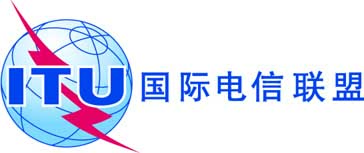 议项：ADM 25文件 C18/67-C议项：ADM 252018年4月19日议项：ADM 25原文：英文秘书长的报告遴选新外部审计员的程序第94号决议（2014年，釜山，修订版）概要本报告反映秘书长针对新外部审计员遴选程序评审委员会成员进行的磋商结果。需采取的行动现将本报告提交理事会通过。______________参考文件第94号决议（2014年，釜山，修订版）国际电联《财务规则和财务细则》（2010年版）第28条